五华县水务局政府信息公开申请流程图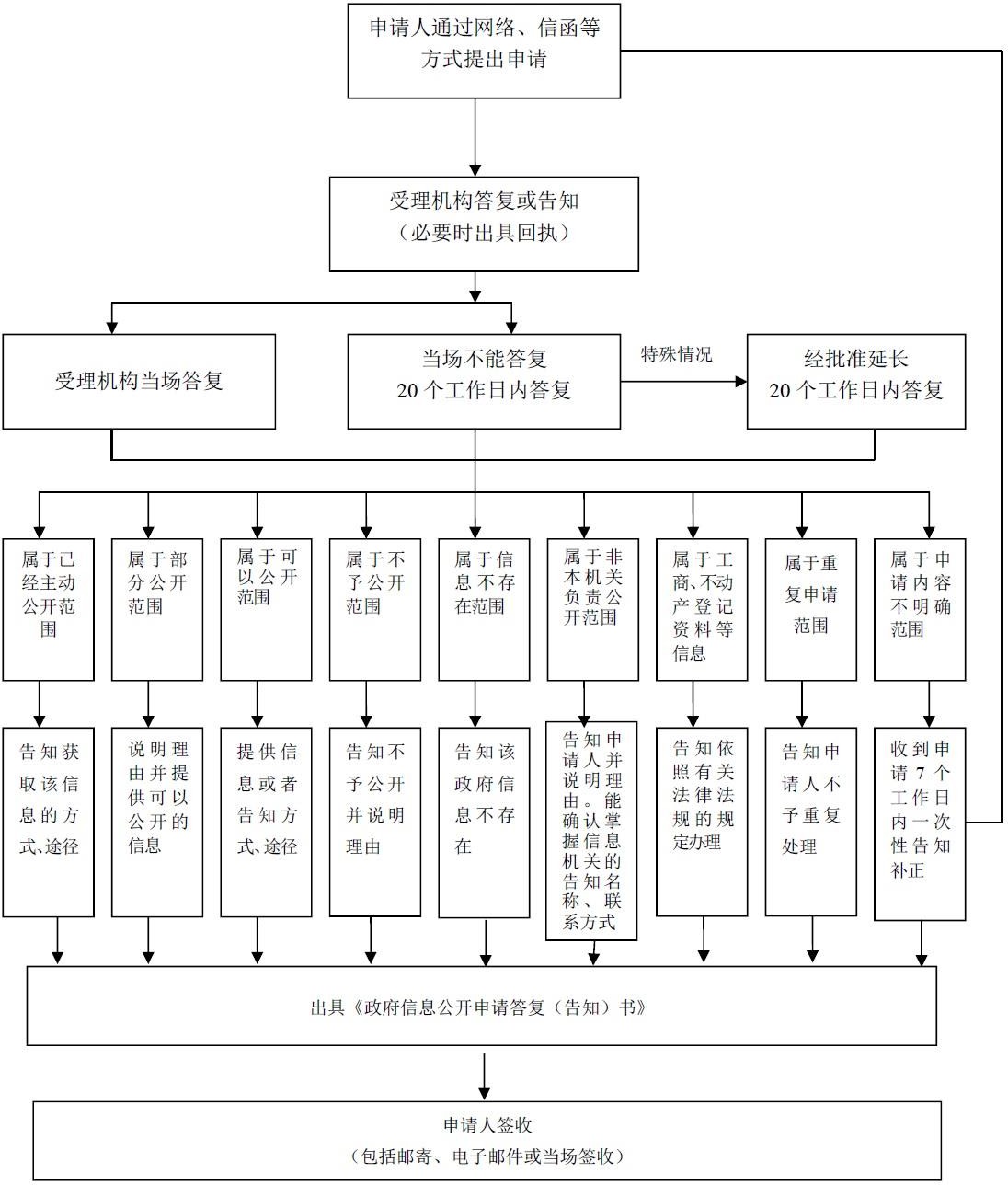 